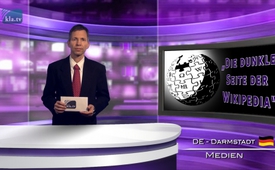 „Тёмная сторона Википедии“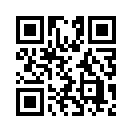 В своём новом документальном фильме „Темная сторона Википедии“, который появился в конце октября 2015 года, кинематографист Маркус Фидлер ставит под сомнение нейтральность и добросовестность Википедии.В своём новом документальном фильме „Темная сторона Википедии“, который появился в конце октября 2015 года, кинематографист Маркус Фидлер ставит под сомнение нейтральность и добросовестность Википедии. Википедия утверждает о себе, что она является свободной энциклопедией, где каждый может способствовать улучшению её содержания. Но если, по словам Фидлера, попытаться поправить ошибочную по содержанию статью на тему актуальной политики или текущих событий, может быстро произойти так, что аккаунт пользователя блокируется по необоснованным причинам. Кроме того, целенаправленно ведётся дискредитация людей, которые критически подходят к деликатным темам и позиционируют себя, к примеру, противниками войны или геополитики НАТО. В качестве примера Фидлер называет статью о докторе Даниеле Ганзере. Его порочат как теоретика заговора, потому что он критически подходит к войнам НАТО и к событиям 11 сентября 2001 года. Очевидно, что Википедия в большей части необъективна и поэтому не является достоверным источником. Цитата Маркуса Фидлера: „Как очень быстро выяснилось, эти дискредитационные компании направлены не только против доктора Ганзера, но и против многих других, кто позиционирует себя противником войны и геополитики НАТО. Здесь мы хотели бы внести вклад в ограничение этой деятельности“. 
Вследствие того, что Маркус Фидлер, благодаря своему мужественному фильму, публично раскрывает манипуляцию в Википедии, он пробивает путь к тому, что подстрекательству в Википедии будет положен конец. В этой связи фильм Фидлера – важный журналистский вклад.от mas.Источники:https://deutsch.rt.com/35392/gesellschaft/interview-mit-filmemacher-markus-fiedler-die-dunkle-seite-der-wikipedia/
http://www.nachdenkseiten.de/?p=28035
https://www.youtube.com/watch?v=wHfiCX_YdgAМожет быть вас тоже интересует:#DanieleGanser-ru - Даниель Ганзер - www.kla.tv/DanieleGanser-ruKla.TV – Другие новости ... свободные – независимые – без цензуры ...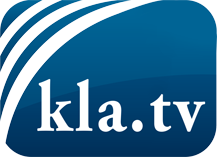 О чем СМИ не должны молчать ...Мало слышанное от народа, для народа...регулярные новости на www.kla.tv/ruОставайтесь с нами!Бесплатную рассылку новостей по электронной почте
Вы можете получить по ссылке www.kla.tv/abo-ruИнструкция по безопасности:Несогласные голоса, к сожалению, все снова подвергаются цензуре и подавлению. До тех пор, пока мы не будем сообщать в соответствии с интересами и идеологией системной прессы, мы всегда должны ожидать, что будут искать предлоги, чтобы заблокировать или навредить Kla.TV.Поэтому объединитесь сегодня в сеть независимо от интернета!
Нажмите здесь: www.kla.tv/vernetzung&lang=ruЛицензия:    Creative Commons License с указанием названия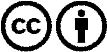 Распространение и переработка желательно с указанием названия! При этом материал не может быть представлен вне контекста. Учреждения, финансируемые за счет государственных средств, не могут пользоваться ими без консультации. Нарушения могут преследоваться по закону.